6. ura SLJ 8.abc skupina Kavčič 2. aprilPreglej rešitve.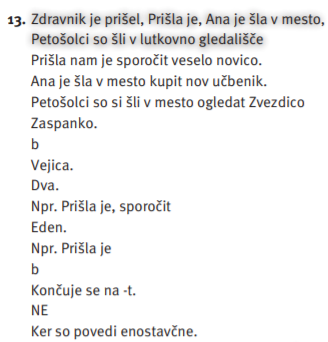 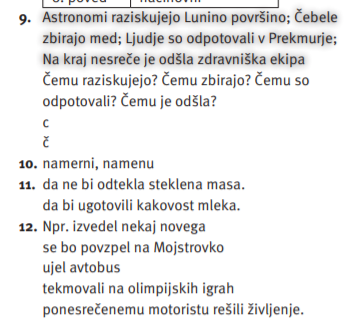 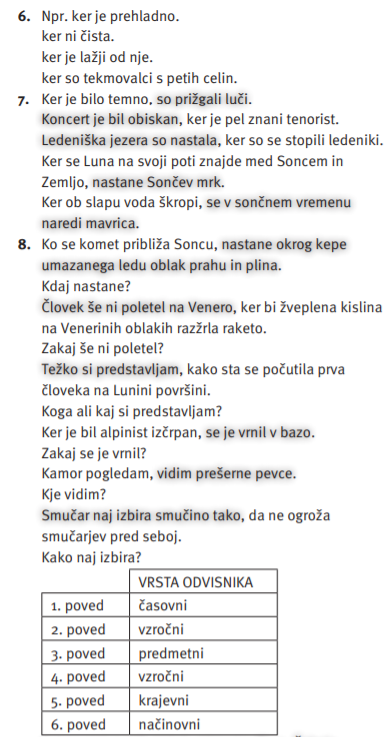 Razmisli, na kakšen način se s starši pogovarjaš, kadar si česa želiš (recimo v običajnih časih ven s prijatelji, višjo žepnino, novo napravo …). Starši najbrž ne privolijo takoj, ampak ti postavijo kak pogoj. S katero besedo/veznikom nadaljujejo poved? Dobiš tiste kavbojke, ___ …. Najbrž si ugotovil, da gre za veznik če. Z njim izražamo pogoj. In tvoja današnja tema je pogojni odvisnik. Napiši ta naslov v zvezek in vanj naredi tudi spodnji zapis.Če boš hitro naredil nalogo, boš imel več prostega časa.Veznik    odvisni stavek             glavni stavekPod katerim pogojem boš imel več prostega časa?          pogojni odvisnik Pretvorba v enostavčno poved: S hitro narejeno nalogo boš imel več prostega časa.Vprašalnica za pogojni odvisnik: pod katerim pogojem + povedek glavnega stavkaVeznik, značilen za pogojni odvisnik: če Pogojni odvisnik podčrtamo s črticami/travco, tako kot časovnega, krajevnega, načinovnega, vzročnega in namernega.Reši naloge v DZ 23/18 ̶ 23. Rešitve dobiš jutri. Kdor jih želi že danes, mi lahko pošlje fotko nalog in jih pregledam  